Present: Nena, Wendy, Liz, Ashley, Katy, Clay, John, Bruce, Bruno, MattFC Shift Presence: 5/16-6/5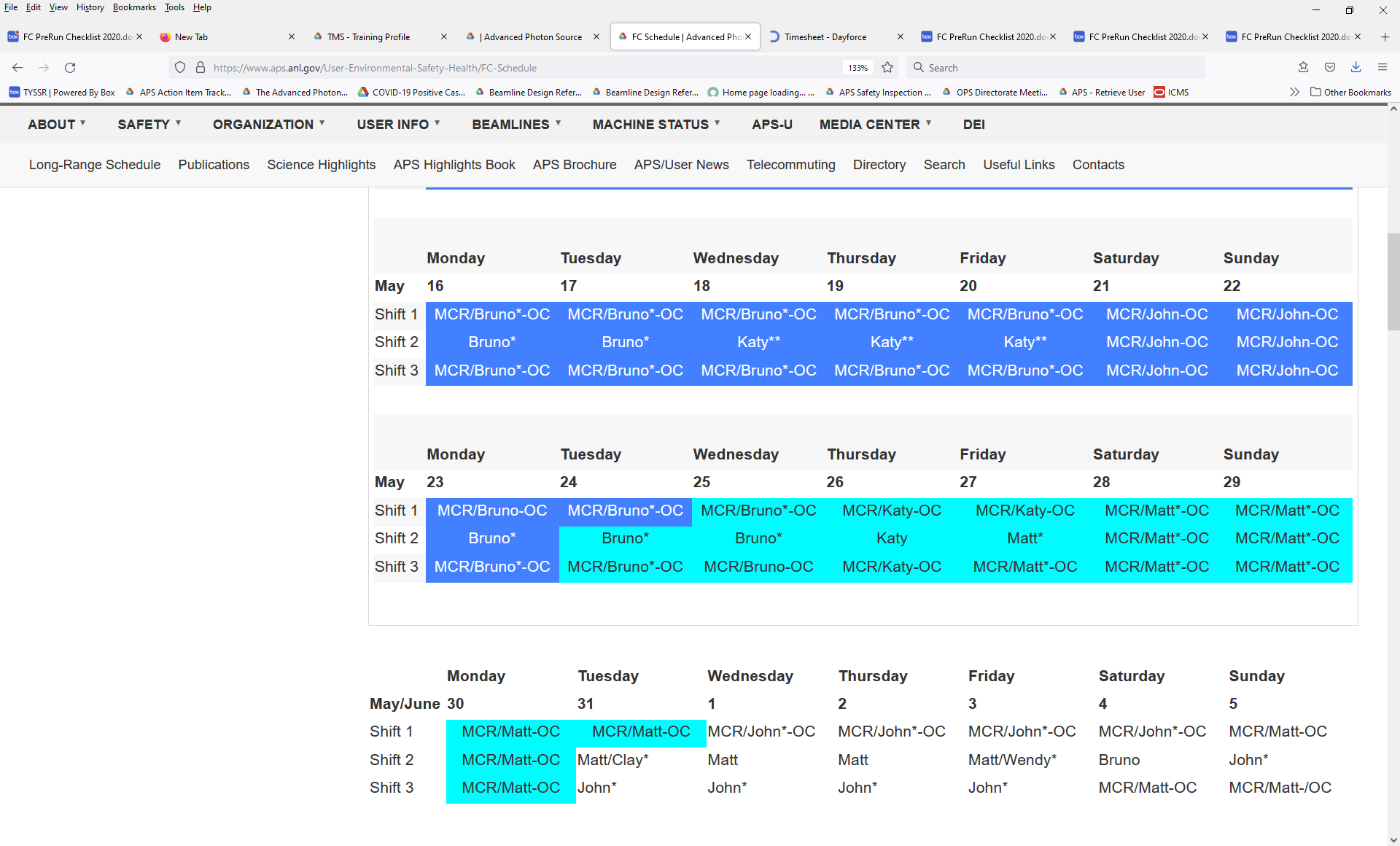 Vacation/DORs: Steve Bogdan – 5/16 - 5/22 TelecommuteShane Flood - 5/16-5/20 Travel/WorkshopMatt Spilker-5/16 TelecommuteBruno Fieramosca – 5/19 DORAshley Wayman - 5/20 DORNena Moonier – 5/17 ½ VAC   5/19 and 5/20 VACLiz Schmidt - 5/20 FHStorage ring closes 5/18If you are Job Coordinator on FE CCWPs check on workIf completed route for validations completeAll FE CCWPS need to be through validations complete by Wed at noon.When CCWPs are removed from cabinets and logged please update the last column on the spreadsheet.Pre Run Checklist   CCCL and QEW walkthroughTim Smith for help. Tim is available 5/18, 5/23, 5/25, 5/26, 5/27438 and help with 431Commissioning ESAFsCCWPSType C ListReview ARFeedback from May Power OutageNo lost equipment or problems reportedProject post-mortem still to be scheduled by DoktorczykRound Table DiscussionNenaCovid guidanceSee Argonne Today/emails for new guidance and notes from 3/7 Updated APS web info: https://www.aps.anl.gov/Users-Information/Updates/Covid-Rule-RegulationsESAF rules for submission and approval:Starting 2022-2 run will allow 5 onsite non ANL users per ESAF.Guest House will be opening up May 16 in time for summer students.  401 Grill will expand their menu to include items from 2 years ago.The Shoe-mobile is returning to regular site visits. Starting next week, it will be in the 200-203 area parking lot Mondays from 0800 to 1200.QEW Practical Exams are no longer available in TMS. They must now be scheduled as needed through Cari Helberg, currently the only SME giving exams.Starting 4/25/22 Mike Wachel will take over for Caroline Fisher-Haase as the APS waste specialist. Mike Wachel, Office: 437 D008, Email: mwachel@anl.gov, Desk Phone: 2-6682IT Group contacts for beamline support:Linux -- Fred Carter, Tom Naughton, Troy LutesWindows -- Zac Bastile, Dan DeVito, Steve PotempaMac -- Fanping Zhu, Jon SmejkalLizFully approved 2022-2 commissioning ESAFs can be posted starting today (5/16). Run dates for 2022-2 are 5/31/22 to 9/30/22.IMCA-CAT is next on the schedule for TYSSR.  They are due in June 2022.  Will schedule the review soon.BruceRequest to modify ESAF handling of Mail-in users is completed and moved to production.  Request to update ESAF expired training email to include users with expired training in TO: list is completed and moved to production.KatyNothing further to addKaty will do all Pre Run activities for 431 including CCCLs and QEW.  Going forward.   Sector 1 &2 Wendy/Steve.  Sector 3&4 BrunoEye washes-BrunoLSI from June onward-BrunoBrunoNeed revisit rerouting of gas cabinet lines at Sector 5.  Need to work this out with Andy Stevens.Common ODH monitor in alarm due to LN2 venting: 10ID-A, 21ID-D, 4ID-B435 truck lock: ODH monitor has been received and is Bruno’s office and Andy has been notifiedESH436 PR can be used for outside contractors as per Mike Fries. Bruno will schedule sessions with Jeff Collins people soon.4 portable O2 monitors out.  Keep a look out: 1BMB, 4IDD, 20IDA, 25IDBShutdown Work in 432 Area: Validation of PSS yoko transmitters in 1-12 (Matt JC)(Shane FC)Service Gravity Feeds for 6-ID, 7BM and 11BM (Not RSS)Shared computer monitor in Bruno’s office is no longer working: Shane to get a new one.Started CCCLs today (5/16)ClayConstruction of Sector 8 & 9 on schedule for Fall: kickoff meeting tomorrow morning at 1100Operations will be affected in 8-BM and 9-BM8-BM may not be an active beamline 9-BM C inboard door-sealing door shutBionanoprobe (9ID) to 2-ID: possibly in Aug.  Beam in mid Sept.Shutdown work in 433 on schedule for completionValidation of PSS yoko transmitters in 1-12 (Matt JC)(Shane FC) -- this weekCalibrate FEEPS Yokos 9-16 (Matt JC)(Shane FC) -- this weekService Gravity Feeds for 6-ID, 7BM and 11BM (Not RSS)Future work: Grinding SR wall at 11-BM-A to accommodate moving their mono 3 inches inboard; shielding studies on going this timeJohnShutdown work in 434Shutter work at 14-ID (SS1 is done and routed in ICMS and 14-IDC is scheduled for next week) and 16BM.  (Clay is JC, John as FC)13-ID PSS validationFERDP Swap at 16-BM 16-BM BLEPS upgrade and 16BM BLEPS solenoid upgrade (not RSS)Calibrate FEEPS Yokos 9-16 (Matt JC)(Shane FC) -- this weekPSS FERDP Wiring verification, Sectors 16-35 (Ashley is JC, John as FC)Oxygen monitors are being calibrated nowRoutine Rad surveys will be scheduled.  Need backupMattUSAXS move to 20ID to commission enhancement still set for the Fall: Working with Shelly Kelly for moveHEXM hutches for LBB Caratelli will be onsite next week to start work on HEXM enclosuresShutdown work in 43518-ID BLEPS solenoid upgrade (non RSS)FERDP wiring verification Sectors 16-35 (Ashley as JC, John as FC)BM FE PS1/PS2 switch replacement (Clay JC) John FCSS switch replacement on BM FE (Clay JC) (John FC)POC for He recovery workAshleyWorking on getting 436B rekeyed Working on 436 Gas Cage moveShutdown Work in 436Floor Grinding Done34BM wrapping upCaratelli hopefully onsite next week to start work on the HEXM enclosureShane437 build out essentially complete. Punchlist items ongoing. 25-ID Started construction of laser enclosure. Mostly built out. Utilities ongoingLaser room enclosure (end of 25-ID beamlines) contract awarded to Scheck. Scheck initiating ductwork and mechanical installation for enclosure today.Shielding verification on 25ID-A- still ongoing.28-ID Be window swap: 1 for 1 swap in review with Patti’s group.30ID and 5ID  JSA/WPC for Kohzu completed.26-ID FBM Oxford JSA/WPC completed.Shutdown work in 437FERDP wiring verification Sectors 16-35 (Ashley as JC, John as FC)PSS Validation for 28-IDSteveSteve is currently scheduling DEEIs but Nena and Liz are on standby and will help if needed.Wendy will complete the eyewash/LSI inspections.Wendy will follow up on beamline requests for 438.Shutdown Work in 438FERDP wiring verification Sectors 16-35 (Ashley as JC)34BM FE Removal (Ashley as JC)Wendy 31ID: Irelec (contractor) onsite 5/31-6/2 for robot work for LRL-CAT.  Work will be done in the APS clean room. They will call 2-0101, paperwork on Steve’s door.35ID: Sydor (contractor) onsite 5/31-6/2 for detector work in 35-ID-B and 35-ID-E.  They will call 2-0101, paperwork on Steve’s door.Plan to assume 438 FC roles- will take over eyewashes and life safety inspections.